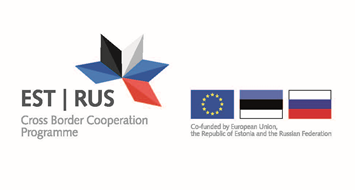 Программа приграничного сотрудничества Россия – Эстония2014-2020Контракт о предоставлении грантана реализацию проекта (номер и наименование проекта)ПреамбулаНастоящий Контракт о предоставлении гранта (далее «Контракт») заключен между Государственным единым центром обслуживания (регистрационный код 70007340), Лёкке 4, Таллинн 10122, Эстония,выступающим в качестве Управляющего органа (далее «УО») Программы приграничного сотрудничества Россия – Эстония 2014-2020 (далее «Программа») в лице г-жи Эге ЭЛЛО, Главы Управляющего органа с одной стороны,и(полное официальное наименование организации, указанной в полной заявке)(организационно-правовая форма (организация))(официальный регистрационный номер Организации) (полный официальный адрес)в лице …………………………….(Ф.И.О.)…………………………………………(должность) действующего в качестве Ведущего бенефициарас другой стороны,(далее «Стороны») договорились о реализации проекта …………..………………..………………………….(номер и наименование проекта) (далее «Проект») в указанном ниже порядке: Статья 1. Правовые рамки  1. 	Ведущий бенефициар гарантирует, что реализация и управление Проектом, указанным в статье 2, будут осуществляться в соответствии со следующими нормами и правилами, а также в соответствии с горизонтальной политикой Европейского Союза и национальным законодательством:  1.1	Соглашением между Правительством Российской Федерации и Европейским сообществом о финансировании и реализации Программы приграничного сотрудничества от 29 декабря 2016 г. (далее «Финансовым соглашением»); 1.2  	Соответствующими национальными правилами страны, применимыми к Ведущему бенефициару и бенефициару (бенефициарам) Эстонской Республики и Российской Федерации;1.3 	Нормативными актами Европейского Союза:1.3.1 	Регламентом (EC) № 232/2014 Европейского Парламента и Совета от 11 марта 2014 г. (Регламент ЕИС);1.3.2 	Регламентом (EС, Евратом) № 966/2012 Европейского Парламента и Совета о финансовых правилах, применяемых к общему бюджету Европейских сообществ; 1.3.3 	Регламентом (EС, Евратом) № 2988/95 Европейского Парламента и Совета о защите финансовых интересов Европейских сообществ; 1.3.4 	Регламентом (ЕС) № 236/2014 Европейского Парламента и Совета от 11 марта 2014 г. об установлении общих правил и процедур по реализации инструментов Союза для финансирования внешних проектов;1.3.5 	Исполнительным решением Комиссии (ЕС) № 897/2014 от 18 августа 2014 г. об установлении порядка реализации программ приграничного сотрудничества, финансируемых в рамках Регламента (ЕС) №232/2014 Европейского Парламента и Совета (ЕС) об общих положениях по учреждению Европейского инструмента соседства (Порядком реализации);1.3.6 	Регламентом (ЕС) № 2016/679 Европейского Парламента и Совета от 27 апреля 2016 г. о защите физических лиц в отношении обработки личных данных и о свободном движении таких данных, а также об отмене Директивы 95/46/ЕС (Общее регулирование защиты данных).1.4     	Совместной рабочей программой приграничного сотрудничества Россия – Эстония 2014–2020;  1.5	Руководством для заявителей по крупным инфраструктурным проектам (Руководство по КИП) и (или) Руководством по конкурсам проектных заявок (Руководство конкурса заявок), по результатам которого был одобрен Проект;   1.6	Руководством по реализации Проекта и приложениями к нему.Статья 2. Цель Контракта 2.1 Целью настоящего Контракта является предоставление гранта Управляющим органом для реализации проекта № …………………….. наименование: ……………………………. , изложенного в Приложении I. 2.2 Контракт заключен в соответствии с решением Совместного мониторингового комитета (далее «СМК») Программы от (число/месяц/год) и решением УО (при проведении предварительного конкурса проектных заявок) или решением Европейской Комиссии от 12 декабря 2018 г. (в случае крупных инфраструктурных проектов) о присуждении гранта Проекту. 2.3 Грант будет предоставлен Ведущему бенефициару на условиях, предусмотренных в настоящем Контракте и Приложении I. Настоящим Ведущий бенефициар заявляет о том, что он с ознакомлен с данными условиями и согласен с ними.2.4 Ведущий бенефициар принимает грант и обязуется нести ответственность за выполнение Проекта.  Статья 3. Период реализации Проекта3.1 Настоящий Контракт вступает в силу с момента его подписания второй из двух Сторон.3.2 Период реализации Проекта начинается с …………………. и завершается ………..…………..Датой начала реализации Проекта может быть одна из нижеуказанных дат: 	1. день, следующий за датой подписания Контракта, как Ведущим бенефициаром, так и УО; 	2. более поздняя дата, согласованная в Контракте, но не позднее 3 месяцев после подписания, как Ведущим бенефициаром, так и УО; 	3. в исключительных случаях и при наличии условий для правомерности применения обратной силы, предусмотренных статьей 48 Порядка реализации 3.3 Период исполнения Контракта завершается после выплаты итогового баланса Управляющим органом, если дата выплаты баланса не будет перенесена в соответствии со статьей 18.5 настоящего Контракта.  Статья 4. Финансирование Проекта4.1 Общая сумма приемлемых расходов составляет ………… евро, как указано в Приложении I.4.2 УО обязуется предоставить финансирование в размере до ……………. евро из бюджета Программы. 4.3 Далее размер гранта ограничен (указать соответствующую долю в процентах) от общей суммы понесенных приемлемых расходов на Проект. 4.4 К мероприятиям Ведущего бенефициара и бенефициаров Эстонской Республики применимы следующая государственная поддержка / минимальный уровень поддержки (de minimis aid). 4.5 На основании настоящего Контракта Ведущий бенефициар обязан обеспечить информирование Ведущего бенефициара и бенефициаров о том, что они могут оказать непрямую поддержку на минимальном уровне (de minimis aid) партнерам, участвующим в мероприятиях Проекта. В этом случае Ведущий бенефициар и бенефициары собирают данные от получателей непрямой поддержки на минимальном уровне (de minimis aid), проверяют, чтобы сумма нового гранта в рамках данной поддержки не превысила соответствующего максимального размера и в письменном виде информируют организацию-получателя поддержки о предполагаемой сумме поддержки, выраженной через валовый грант-эквивалент, и о том, что поддержка оказывается на минимальном уровне (de minimis aid). При этом необходимо сделать прямую ссылку на соответствующий регламент ЕС, указать его точное название и выходные данные по «Официальному журналу Европейского Союза». До проведения мероприятий по Проекту Ведущий бенефициар и бенефициары Проекта должны проинформировать участников мероприятий по Проекту о том, что они становятся субъектами поддержки на минимальном уровне (de minimis aid).4.6 Ведущий бенефициар и бенефициары государственного сектора Эстонской Республики, которые получают государственную поддержку или поддержку на минимальном уровне (de minimis aid) сверх Доли софинансирования из Программы, сами считаются грантодателями в части оказания государственной поддержки или поддержки на минимальном уровне (de minimis aid) при условии, что их софинансирование не поступает из внешних финансовых источников в форме, не зависящей от какой-либо государственной поддержки (например, от другой хозяйственной деятельности или займов). Если Партнеры проекта из государственного сектора предоставляют государственную поддержку или поддержку на минимальном уровне (de minimis aid) сами себе, то соответствующий Партнер проекта самостоятельно отвечает за оформление документов и отчетность по предоставленной поддержке в соответствии с национальным законодательством.  4.7 Средняя фиксированная ставка приемлемых косвенных расходов по Проекту составляет …………….…. % и рассчитывается в соответствии с пунктом 2.5.6.2 Руководства по реализации.   Расходы, отнесенные к расходам по фиксированной ставке, должны удовлетворять критериям приемлемости, изложенным в статьях 20.1 и 20.2. Данные расходы не должны подкрепляться учетными или подтверждающими документами. 4.8 Перечисленные суммы, которые не были использованы бенефициаром (бенефициарами), подлежат возврату в УО.Статья 5. Коммуникация с органами Программы    5.1 Любая коммуникация с органами Программы, связанная с настоящим Контрактом, осуществляется при посредстве электронной мониторинговой системы (eMS), https://ems.estoniarussia.eu.    5.2 В том случае, если аудиторская фирма (аудиторские фирмы), которая (которые) будет (будут) проводить аудиторскую проверку, указанную в статье 8 настоящего Контракта, не будет выбрана до подписания настоящего Контракта, контактная информация этой (этим) аудиторской фирме (аудиторским фирмам), должна быть сообщена в УО Ведущим бенефициаром в кратчайший срок, но не позднее момента подачи в УО запроса об авансовом или первом промежуточном платеже. Данные аудиторские фирмы подлежат утверждению Управляющим органом. 5.3 В случае замены аудиторской фирмы (аудиторских фирм) проводящей (проводящих) аудиторскую проверку, предусмотренную в статье 8.2 настоящего Контракта, новая контактная информация по аудиторской фирме (аудиторским фирмам), должна быть в кратчайший срок сообщена в УО Ведущим бенефициаром. Данные аудиторские фирмы подлежат утверждению Управляющим органом. 5.4 Аудиторская фирма (аудиторские фирмы), с которой (которыми) заключает (заключают) договор бенефициар(ы), обязана в 10-дневный срок предоставить в УО любую информацию по Проекту в случае получения такого запроса от Управляющего органа.Статья 6. Приложения6.1 Неотъемлемой составной частью Контракта являются следующие документы:  Последняя редакция полной Заявки на проект с приложениями, утвержденная СМК/УО/СТС и загруженная в систему eMS6.2 В случае конфликта между положениями настоящего Контракта и Приложениями к нему, преимущественную силу имеет настоящий Контракт. Статья 7. Общие положения Общие принципы 7.1 Единственными Сторонами настоящего Контракта являются Ведущий бенефициар и Управляющий орган. Термин «бенефициар(ы)» относится ко всем бенефициарам в совокупности, в том числе к Ведущему бенефициару Проекта. Защита данных 7.2 Любые персональные данные будут обрабатываться исключительно для целей выполнения, ведения и мониторинга настоящего Контракта Управляющим органом и могут также быть переданы органам, на которые возложены контрольно-надзорные функции в соответствии с законодательствами Европейского Союза, Эстонской Республики или Российской Федерации. В случае возникновения у Ведущего бенефициара любых вопросов относительно обработки персональных данных он должен обратиться с ними в УО. УО и Ведущий бенефициар обязан принять все необходимые меры для выполнения требований Общего регламента защиты данных ЕС и национального законодательства. Ведущий бенефициар и УО имеют право в любое время обратиться в порядке регресса к Европейскому инспектору по защите данных. 7.3 Ведущий бенефициар обязан обеспечить сбор, хранение и передачу персональных данных участвующих в Программе физических лиц, с их согласия, в базы данных органов управления Программы. Ведущий бенефициар обязан ограничить доступ к персональным данным и их использование строго при наличии необходимости в этом для целей выполнения, ведения и мониторинга настоящего Контракта и принять все надлежащие технические и организационные меры безопасности, необходимые для сохранения строгой конфиденциальности и ограничения доступа к этим персональным данным. Роль ведущего бенефициара Ведущий бенефициар отвечает за:  7.4 подписание Соглашения о партнерстве со всеми бенефициарами, в котором определены права и обязанности Сторон; в частности, в Соглашении о партнерстве должны быть оговорены все вытекающие из настоящего Контракта обязанности, которые применимы к бенефициару (бенефициарам);7.5 создание и сопровождение эффективной, рациональной и надежной системы реализации Проекта (стратегическое, оперативное и финансовое управление), а именно: обеспечение рационального использования ресурсов Проекта; координацию исполнения мероприятий и задач бенефициарами и обеспечение последующего выполнения данных задач; обеспечение надлежащей коммуникации с бенефициарами и более широкими слоями общественности и между ними;7.6 представление Проекта – Ведущий бенефициар выступает в качестве контактного лица для УО, СМК, Национальных органов (НО), Аудиторского органа (АО), Контрольных консультационных центров (ККЦ), СТС и их Бранч-офисов (БО) по вопросам, касающимся реализации Проекта, и должен обеспечивать непрерывную коммуникацию между Программой (СТС) и бенефициарами;7.7 ход реализации Проекта в части его финансового и фактического исполнения, в частности, в целях обеспечения представления продуктов и результатов в соответствии с Проектом;создание надлежащей системы мониторинга и оценки Проекта, обеспечивающей своевременное представление продуктов и результатов Проекта на надлежащем уровне качества; 7.9 обеспечение доступа для членов УО, СТС, БО, СМК, сотрудников ККЦ, государственных чиновников, аудиторов, а также независимых оценщиков, уполномоченных органами Программы, и представителей Европейской Комиссии ко всем Проектным документам, объектам и помещениям при выполнении ими миссий по мониторингу или оценке, оперативных выездных проверок и аудиторских проверок. Доступ должен гарантироваться на условиях строгой конфиденциальности в отношении сторонних организаций, без ущерба для распространяющихся на них обязанностей, предусмотренных нормами публичного права;7.10 своевременную и точную отчетность в соответствии со статьей 8 настоящего Контракта;7.11 направление запросов и получение платежей от УО, принятие мер по перечислению денежных средств, причитающихся бенефициарам, в течение 5 рабочих дней; 7.12 соблюдение и выполнение правил и требований Программы, ЕС, Евратома и национального законодательства по финансовому управлению и контролю, государственных закупок, правил национальной принадлежности и происхождения; правил, касающихся информации и гласности, правил государственной поддержки; 7.13 обеспечение правильности системы бухгалтерского учета и документов Проекта. Все бенефициары должны иметь раздельные системы бухгалтерского учета или соответствующий код счета для денежных средств и расходов по Проекту. С этой целью Ведущий бенефициар вправе запрашивать дополнительную информацию, документацию и первичные документы у всех бенефициаров; 7.14 обеспечение контроля за тем, что бенефициар(ы) понес заявленные расходы, что это подтверждено счетами или бухгалтерскими документами и соответствующими подтверждающими документами, которые понятны сторонним организациям, и что указанные расходы были действительно оплачены бенефициаром (бенефициарами) в соответствии с Руководством по реализации;   7.15 обеспечение контроля за тем, что заявленные бенефициарами расходы произведены с целью реализации Проекта и соответствуют запросу, а также за проверку того, что данные расходы были проверены государственным чиновником или аудитором;7.16 обеспечение оформления и хранение всех первичных документов, необходимых для целей контроля и аудита на уровне Ведущего бенефициара;7.17 реализацию Проекта в соответствии с положениями Соглашения о партнерстве;7.18 обеспечение своевременного и надлежащего закрытия Проекта; 7.19 возврат Управляющему органу неправомерно выплаченных средств во исполнение Решения об устранении финансовых нарушений, принятого на основании Руководства по устранению финансовых нарушений, изложенных в приложении к Руководству по реализации. Статья 8. Обязательства по представлению промежуточных, сводных и заключительных отчетов  8.1 Бенефициар(ы) представляет (предоставляют) в УО всю необходимую информацию по реализации Проекта. В отчетах необходимо отразить ход реализации Проекта, в том числе выполнение предусмотренных мероприятий, возникшие проблемы и принятые для их преодоления меры, внесенные в связи с этим изменения, а также степень достижения результатов Проекта (его воздействие, итоги или продукты), оценённую при помощи соответствующих показателей. Отчеты должны быть составлены таким образом, чтобы обеспечить возможность контроля за достижением цели (целей), предусмотренными или использованными для этого средствами и исполнением бюджета Проекта. Степень детализации в каждом отчете должна соответствовать степени детализации Проекта и бюджета Проекта. 8.2 Промежуточные и сводные отчеты составляются в системе eMS на английском языке в соответствии с Руководством по реализации.  Государственный чиновник или аудитор проверяет, правильно ли отражены бенефициаром (бенефициарами) расходы и доходы от Проекта, насколько точно они отражены и приемлемы по Контракту, и выпускает отчет о проверке расходов. При необходимости в промежуточном отчете отражаются все расходы, не отраженные в предыдущих промежуточных отчетах.8.3 Ведущий бенефициар составляет сводный и заключительный отчет на основе проверенных промежуточных отчетов и представляет его в СТС. Данные отчеты: a) представляются по системе eMS и отражают весь Проект в целом, независимо от того, какая его часть финансируется Управляющим органом; b) включают описательную и финансовую часть;  c) содержат полное описание всех сторон реализации Проекта за отчетный период, в том числе, при использовании упрощенных вариантов возмещения затрат, качественную и количественную информацию, необходимую для того, чтобы подтвердить выполнение предусмотренных настоящим Контрактом условий; d) включают текущие результаты, указанные в актуализированной таблице, которая основана на логико-структурной матрице, в том числе результаты осуществления Проекта (его воздействие, итоги или продукты), измеренные при помощи соответствующих показателей; согласованные исходные уровни и плановые задачи, а также соответствующие источники верификации; e) позволяют определить, по-прежнему ли применима логика выполняемых действий и предложить соответствующую модификацию, касающуюся в том числе логико-структурной матрицы; f) отражают денежные суммы в евро (EUR) и составляются на английском языке; g) включают сведения о любых уточнениях информационно-коммуникативного плана, предусмотренного статьей 12; h) включают любые соответствующие отчеты, публикации, пресс-релизы и последнюю информацию по Проекту. 8.4 Кроме того, заключительный отчет: a) содержит описание любого периода, не отраженного в предыдущих отчетах; b) включает документы, подтверждающие передачу права собственности, предусмотренные статьей 13 (если это применимо). 8.5 Промежуточный отчет (промежуточные отчеты) представляется (представляются) каждым бенефициаром в течение 30 календарных дней после окончания отчетного периода, как это предусмотрено пунктом 5.7.2 Руководства по реализации. Государственные чиновники/аудиторы проверяют промежуточные отчеты в течение 60 календарных дней с момента получения промежуточных отчетов и при необходимости направляют Бенефициару первый перечень вопросов и замечаний.8.6 Сводный отчет представляется в СТС Ведущим бенефициаром в течение 30 календарных дней после выпуска отчета о проверке расходов всех бенефициаров государственным чиновником/аудитором. СТС и УО предоставляется 25 рабочих дней на то, чтобы проверить и утвердить сводный отчет. 8.7 Заключительный отчет представляется в СТС Ведущим бенефициаром не позднее, чем через 3 месяца после периода реализации Проекта, как это предусмотрено   статьей 3 настоящего Контракта. Срок проверки и утверждения заключительного отчета Совместным техническим секретариатом и Управляющим органом тот же, что и срок, предусмотренный в предыдущем пункте.   8.8 При необходимости государственный чиновник/аудитор, СТС и УО вправе запросить у бенефициара (бенефициаров) дополнительную информацию по отчетам. В этом случае бенефициару (бенефициарам) дается конкретный срок представления данной информации. Срок утверждения отчетов начинает отсчитываться заново с момента получения данной информации.   8.9 Отчеты представляются вместе с запросами о платеже в соответствии со статьей 21. В том случае, если Ведущий бенефициар не представит в установленный срок любой отчет или не представит любую дополнительную информацию, запрошенную органами Программы, без приемлемого объяснения причин в письменной форме, УО вправе расторгнуть настоящий Контракт в соответствии со статьями 18.2 (a) и (f) настоящего Контракта. Статья 9. Материальная ответственность  9.1 На УО ни при каких обстоятельствах или по любой причине не может быть возложена ответственность за ущерб или вред, причиненный сотрудникам или имуществу бенефициара (бенефициаров) в ходе осуществления Проекта или вследствие Проекта. Таким образом, УО не может принять требование о возмещении ущерба или увеличении размера выплаты в связи с таким ущербом или вредом. 9.2 Ведущий бенефициар принимает на себя единоличную ответственность перед сторонними организациями, связанными с Ведущим бенефициаром, включая ответственность за любой ущерб или вред, причиненный ему в ходе осуществления Проекта или вследствие Проекта. Ведущий бенефициар освобождает УО от любой ответственности, возникшей вследствие любого требования или судебного иска, предъявленного в результате нарушения правил или норм бенефициаром (бенефициарами) или работниками бенефициара (бенефициаров) или физическими лицами, ответственность за которых несут данные работники, или в результате нарушения прав сторонней организации. Статья 10. Конфликт интересов и корректное поведение  10.1 Ведущий бенефициар принимает все необходимые меры для того, чтобы не допустить или пресечь любую ситуацию, которая может помешать беспристрастному и объективному выполнению настоящего Контракта. Такой конфликт интересов может возникнуть, в частности, вследствие экономических интересов, политического или национального родства, семейных или эмоциональных уз, либо любых иных схожих связей или общей заинтересованности.   10.2 О любом конфликте интересов, который может возникнуть в ходе выполнения настоящего Контракта, необходимо незамедлительно уведомить УО в письменном виде. В случае возникновения такого конфликта Ведущий бенефициар должен немедленно принять все необходимые шаги для урегулирования такой ситуации.  10.3 УО оставляет за собой право проведения проверки на предмет целесообразности принятых мер и при необходимости вправе потребовать принятия дополнительных мер. 10.4 Ведущий бенефициар обязан проследить, чтобы сотрудники Проекта, включая его руководство, не оказались в ситуации, которая может повлечь за собой конфликт интересов. Без ущерба для его обязательств по настоящему Контракту, Ведущий бенефициар обязан добиться замены, незамедлительно и без компенсации от УО, любого сотрудника Проекта, оказавшегося в такой ситуации.   10.5 Ведущий бенефициар обязан проследить, чтобы в ходе реализации Проекта все бенефициары уважали права человека и действующее экологическое законодательство, включая многосторонние соглашения об охране окружающей среды, а также базовые нормы условий труда, согласованные на международном уровне. Статья 11. Конфиденциальность  11.1 УО и Ведущий бенефициар обязуются обеспечить сохранение конфиденциальности любой информации, независимо от ее формы, раскрытой в письменном или устном виде, относительно реализации настоящего Контракта, которая в письменном виде обозначена как конфиденциальная, в течение не менее, чем 5 лет после выплаты итогового баланса или в соответствии со сроком, предусмотренным национальным законодательством. 11.2 Ведущий бенефициар не вправе использовать конфиденциальную информацию для целей, не связанных с выполнением им обязательств по настоящему Контракту при отсутствии иной договоренности с УО. 11.3 Стороны, имеющие право на доступ к документам, связанным с Проектом, обязаны соблюдать такой же уровень конфиденциальности.   Статья 12. Информирование общественности 12.1 При условии, что УО не даст согласия на иное или не обратится с просьбой об ином, Ведущий бенефициар обязан принять все необходимые шаги для информирования общественности о том, что Проект финансируется Программой. Такие меры должны соответствовать требованиям Руководства по коммуникации и информированию общественности при реализации проектов Программы. 12.2 В частности, Ведущий бенефициар должен упомянуть финансовый вклад Программы в информации, предоставляемой конечным реципиентам Проекта, в своих внутренних и годовых отчетах и при любых контактах со СМИ. Ведущий бенефициар должен использовать логотип Программы там, где это возможно и как того требует Руководство по коммуникации и информированию общественности при реализации Программы.   12.3 В любом уведомлении или публикации Ведущего бенефициара, касающимся Проекта, включая упоминания на конференциях или семинарах, необходимо отмечать, что Проект финансируется Программой. Любая публикация Ведущего бенефициара в любой форме в любых СМИ, включая Интернет, должна включать письменный отказ от ответственности, как это предусмотрено в Приложении II Руководства по коммуникации и информированию общественности при реализации проектов Программы.  12.4 Ведущий бенефициар разрешает НО, УО, СТС, БО, членам СТС и Европейской Комиссии публиковать информацию о его названии и адресе, национальной принадлежности, назначении гранта, продолжительности и местонахождении, а также о максимальном размере гранта и доли финансирования затрат Проекта в соответствии с положениями статьи 3 настоящего Контракта. Исключение из требования о публикации данной информации может быть сделано, если такая публикация может подвергнуть угрозе Ведущего бенефициара или причинить вред его интересам.   Статья 13. Право собственности /использование результатов и активов  13.1 Права собственности, права на интеллектуальную и промышленную собственность, касающиеся результатов, отчетов и других документов по Проекту, принадлежат бенефициару (бенефициарам). 13.2 Без нарушения положений статьи 13.1, бенефициар(ы) предоставляет (предоставляют) НО, УО, СТС, БО, членам СТС и Европейской Комиссии право на свободное использование по собственному усмотрению всех документов по проекту, в частности, на их хранение, модификацию, перевод, показ, воспроизведение при помощи любых технических средств, публикацию или сообщение о них через любые средства информации, независимо от их формы, при условии, что при этом не будут нарушены существующие права на промышленную и интеллектуальную собственность. 13.3 Эстонская Республика, Российская Федерация и Европейская Комиссия имеют право на использование, публикацию или раскрытие сторонним организациям любого исследования, проведенного в рамках Проекта.    13.4 В случае передачи прав собственности, прав на промышленную и интеллектуальную собственность по продуктам и результатам проекта, такая передача осуществляется в соответствии с национальным законодательством. При этом не должна возникнуть опасность нарушения предусмотренных Проектом требований к его устойчивости, а передача прав собственности не должна повлечь за собой извлечение прибыли бенефициаром (бенефициарами). 13.5 В соответствии со статьей 39.3 Порядка реализации, любой Проект, в том числе проект с инфраструктурным компонентом, обязан вернуть вклад Европейского Союза, а также вклад Эстонской Республики и Российской Федерации, если в течение пяти лет после закрытия Проекта или в течение периода времени, предусмотренного правилами государственной поддержки проектов, в соответствующих случаях, он претерпевает существенные изменения, которые затрагивают его характер, цели или условия реализации, что отрицательно сказывается на исходных целях проекта. Средства, неправомерно выплаченные по проекту, подлежат взысканию Управляющим органом соразмерно периоду времени, в течение которого не выполнялось данное требование. 13.6 УО должен быть уведомлен об изменениях в правах собственности на результаты Проекта в период реализации Проекта и в течение пяти лет после его завершения.13.7 Ведущий бенефициар обязан обеспечить, чтобы у него были все права на использование ранее существовавшей интеллектуальной собственности, которые необходимы для реализации настоящего Контракта.    Статья 14. Мониторинг/оценка Проекта 14.1 В случае проведения Европейской Комиссией промежуточной или заключительной оценки проекта или мониторинговой миссии, Ведущий бенефициар обязуется предоставить Европейской Комиссии и (или) уполномоченным ею лицам, а также НО, УО, СТС, БО и уполномоченным независимым оценщикам доступ на объект работ по Проекту, а также к документам или информации, необходимым для выполнения оценки или мониторинга. Доступ должен предоставляться на условиях строгой конфиденциальности в отношении сторонних организаций, без освобождения от распространяющихся на них обязанностей, предусмотренных нормами публичного права.  14.2 В том случае, если в Проекте запланированы строительные/ремонтные работы, Ведущий бенефициар обязан, в течение 2 недель после подписания договора о выполнении строительных/ремонтных работ по Проекту, проинформировать СТС о строительных/ремонтных работах, включая дату начала работ. Кроме того, Ведущий бенефициар также должен заблаговременно информировать СТС о любых иных крупных событиях, связанных с Проектом. 14.3 В том случае, если Ведущий бенефициар или Программа проведут оценку или закажут выполнение оценки в ходе реализации Проекта, каждая из этих сторон обязана предоставить другой стороне экземпляр отчета о проведенной оценке.   Статья 15. Внесение поправок в Проект  15.1 В Контракт и Проект могут вноситься поправки в порядке, предусмотренном статьей 5.10 Руководства по реализации.  15.2 Целью или следствием вносимой поправки не должно быть изменение настоящего Контракта, которое заставит усомниться в правильности решения о присуждении гранта или поставит в неравное положение заявителей. Не допускается увеличение максимального размера гранта, указанного в статье 4.2 настоящего Контракта. 15.3 Ответственность за приемлемость производимых изменений возложена на Ведущего бенефициара и подлежит проверке аудиторами. Статья 16. Договоры с поставщиками/провайдерами услуг16.1 При закупке услуг, товаров или строительных работ необходимо соблюдать положения Приложения I к Руководству по реализации «Правила государственных закупок и порядок проведения конкурса».  Статья 17. Продление периода реализации и приостановка Проекта 17.1 Ведущий бенефициар вправе ходатайствовать о продлении периода реализации Проекта, предусмотренного статьей 3 настоящего Контракта в соответствии со статьей 15. К запросу необходимо приложить все подтверждающие документы, позволяющие провести рассмотрение запроса. Приостановка реализации Проекта Ведущим бенефициаром 17.2 Ведущий бенефициар вправе приостановить реализацию Проекта или любой его части, если исключительные обстоятельства, в частности, форс-мажорные обстоятельства, чрезвычайно затрудняют или делают опасной реализацию Проекта. Ведущий бенефициар обязан незамедлительно проинформировать об этом УО с указанием характера, возможной длительности и предполагаемых последствий приостановки.     17.3 Ведущий бенефициар или УО вправе расторгнуть настоящий Контракт в соответствии со статьей 18.1. Если Контракт не расторгается, Ведущий бенефициар должен принять меры для того, чтобы свести к минимуму время приостановки и любой возможный ущерб и возобновить реализацию Проекта, как только это позволят обстоятельства, проинформировав об этом УО. Приостановка реализации Проекта Управляющим органом 17.4 УО вправе потребовать приостановки реализации Проекта или любой его части, если исключительные обстоятельства, в частности, форс-мажорные обстоятельства, чрезвычайно затрудняют или делают опасной реализацию Проекта. При этом УО должен проинформировать об этом Ведущего бенефициара, указав характер и возможную длительность приостановки.      17.5 В таком случае Ведущий бенефициар или УО вправе расторгнуть настоящий Контракт в соответствии со статьей 18.1. Если Контракт не расторгается, Ведущий бенефициар должен принять меры для того, чтобы свести к минимуму время приостановки и любой возможный ущерб и возобновить реализацию Проекта, как только это позволят обстоятельства и после утверждения этого решения Управляющим органом.   17.6 УО также вправе приостановить настоящий Контракт или участие в настоящем Контракте Ведущего бенефициара, если у УО имеются доказательства предположения, или если в силу объективных хорошо обоснованных причин УО считает необходимым проверить предположение о том, что: a) при присуждении гранта или реализации Проекта имели место существенные ошибки, отступления от правил или мошенничество; b) Ведущий бенефициар нарушил какое-либо существенное обязательство по настоящему Контракту. 17.7 Ведущий бенефициар обязан представить любую запрошенную информацию, уточнение или документ в течение 30 дней после получения запросов от УО. Если, несмотря на информацию, уточнение или документ, полученные от Ведущего бенефициара, выяснится, что при присуждении гранта или реализации Проекта имели место существенные ошибки, отступления от правил, мошенничество или нарушение обязательств, УО вправе расторгнуть настоящий Контракт в соответствии со статьей 18.2(h). Форс-мажор 17.8 «Форс-мажор» означает любые непредвиденные и исключительные ситуации или события, не зависящие от воли Сторон, которые не позволяют любой из них выполнить свои обязательства, не связаны с ошибками или халатностью, допущенными ими (или некоторыми из их подрядчиков, представителей или работников) и оказываются непреодолимыми, несмотря на все приложенные усилия. Дефекты оборудования или материалов, задержки при их предоставлении, трудовые споры, забастовки или финансовые трудности не могут считаться форс-мажорными обстоятельствами. 17.9 Ни одна из Сторон не несет ответственности за нарушение обязательств по настоящему Контракту, если причиной невыполнения ею своих обязательств явились форс-мажорные обстоятельства при условии, что ею принимаются меры для сведения к минимуму возможного ущерба, и что другие Стороны были надлежащим образом проинформированы об этом. Продление периода реализации после приостановки 17.10 В случае приостановки Проекта в соответствии со статьями 17.2, 17.4 и 17.6 период реализации Проекта продлевается на период времени, эквивалентный длительности приостановки, что не ограничивает возможности использования любой поправки к Контракту, которая может оказаться необходимой для того, чтобы обеспечить соответствие Проекта новым условиям его реализации.  Статья 18. Расторжение Контракта  18.1 В случаях, предусмотренных в статьях 17.2 и 17.4, если Ведущий бенефициар или УО считает, что дальнейшее действенное или надлежащее исполнение настоящего Контракта невозможно, он в надлежащем порядке обратится по этому вопросу к другой стороне. В случае невозможности достижения согласия для решения вопроса Ведущий бенефициар или УО вправе расторгнуть настоящий Контракт, направив письменное уведомление другой стороне за два месяца до расторжения Контракта, при этом данная сторона не должна возмещать ущерб другой стороне.   Расторжение Контракта Управляющим органом 18.2 Без ущерба для статьи 18.1, при следующих обстоятельствах УО вправе, после соответствующего согласования с Ведущим бенефициаром, расторгнуть настоящий Контракт или отказаться от участия Ведущего бенефициара в выполнении настоящего Контракта без выплаты ему возмещения в тех случаях, когда: a) Ведущий бенефициар без уважительных причин не выполнил любое существенное обязательство после того, как был уведомлен письмом о необходимости соблюдения данных обязательств, до сих пор не сделал этого или не предоставил удовлетворительного объяснения в течение 30 дней после получения письма; b) Ведущий бенефициар или любое иное лицо, принимающее на себя неограниченную ответственность за долги Ведущего бенефициара, является банкротом, проходит процедуру банкротства или ликвидации, его активами управляет арбитражный управляющий или суды, он заключил договоренность с кредиторами, приостановил хозяйственную деятельность, или находится в любой аналогичной ситуации вследствие аналогичной процедуры, предусмотренной национальным законодательством или нормами, применимыми к Ведущему бенефициару; c) Ведущий бенефициар или любое аффилированное с ним юридическое или физическое лицо признаны виновными в правонарушении, касающемся их профессионального поведения, что доказано любым образом; d) было установлено вступившим в законную силу решением суда или вступившим в законную силу административным решением, или в силу доказательств, находящихся в распоряжении УО, что Ведущий бенефициар виновен в мошенничестве, коррупции,  причастности к преступной организации, отмывании денег или финансировании терроризма, связанных с терроризмом правонарушениях, использовании детского труда или иных формах торговли людьми или допустил нарушение установленного порядка; e) изменение правового, финансового, технического, организационного или имущественного положения Ведущего бенефициара или прекращение участия Ведущего бенефициара существенно отражается на реализации настоящего Контракта или заставляет усомниться в справедливости решения о присуждении гранта; f) Ведущий бенефициар или любое аффилированное с ним лицо виновны в искажении фактов при представлении информации, необходимой для рассмотрения вопроса о присуждении гранта или для реализации Проекта или не представили – в течение срока, предусмотренного настоящим Контрактом – какую-либо касающуюся Проекта информацию, которая требуется Уполномоченному органу; g) Ведущий бенефициар не выполнил обязательств по уплате взносов на социальное страхование или по уплате налогов в соответствии с правовыми нормами страны его регистрации; h) у Управляющего органа имеются доказательства того, что Ведущий бенефициар или любое аффилированное с ним юридическое или физическое лицо совершили существенные ошибки, отступления от установленного порядка или мошенничество при проведении процедуры присуждения гранта или при реализации Проекта; i) Ведущий бенефициар подвергается административному наказанию, указанному в статье 18.8; j) у Управляющего органа имеются доказательства того, что Ведущий бенефициар испытывает конфликт интересов; k) у Управляющего органа имеются доказательства того, что Ведущий бенефициар совершил систематические или повторяющиеся ошибки или отступления от установленного порядка, мошенничество или серьезное нарушение обязательств по другим грантам, которые финансируются за счет Программы и были предоставлены данному конкретному Ведущему бенефициару на аналогичных условиях, если данные ошибки, отступления от установленного порядка, мошенничество или серьезное нарушение обязательств оказывают существенное влияние на настоящий грант. Случаи расторжения Контракта, указанные в пунктах (b), (c), (d), (h), (j) и (k) могут относиться также к лицам, являющимся членами административного, руководящего или надзорного органа Ведущего бенефициара и (или) лиц, наделенных полномочиями по представлению, принятию решений или управлению в отношении Ведущего бенефициара.   18.3 В случаях, указанных в пунктах (c), (f), (h) и (k) выше, аффилированное лицо означает любое физическое лицо, наделенное полномочиями по представлению, принятию решений или управлению в отношении Ведущего бенефициара. Любое аффилированное юридическое лицо означает, в частности, любое лицо, обладающее большинством прав голоса акционеров или участников, или правом оказывать решающее влияние на другую организацию в соответствии с национальным законодательством.  Прекращение участия бенефициара Ведущим бенефициаром 18.4 В надлежащим образом обоснованных случаях участие бенефициара в Проекте также может быть прекращено по решению Ведущего бенефициара. Для этого Ведущий бенефициар сообщает в УО причины прекращения участия бенефициара и дату прекращения участия, а также свои предложения по передаче функций бенефициара, участие которого прекращается, а также о возможной замене. Предложения направляются за 30 дней до даты прекращения участия бенефициара. В надлежащим образом обоснованных случаях данный срок может быть сокращен. В случае согласия УО в Контракт вносятся необходимые поправки в соответствии со статьей 15. Дата окончания 18.5 Обязательства по выплатам Программы по настоящему Контракту заканчиваются через 18 месяцев после периода реализации, предусмотренного статьей 3 настоящего Контракта, если настоящий Контракт не будет расторгнут согласно статье 18. УО вправе перенести дату окончания для того, чтобы иметь возможность выполнить свои обязательства по выплатам, во всех случаях, в которых Ведущий бенефициар направил запрос о выплате в соответствии с положениями Контракта или, при возникновении спора, до завершения процедуры урегулирования спора, предусмотренной статьей 19. УО обязан уведомить Ведущего бенефициара о любом переносе даты окончания. 18.6 Настоящий Контракт автоматические утрачивает силу, если на его основании Управляющий орган не произвел никаких выплат в течение двух лет после его подписания. Последствия расторжения Контракта 18.7 После расторжения настоящего Контракта Ведущий бенефициар обязан оперативно и организованно принять все немедленные шаги для закрытия Проекта и сведения дальнейших расходов к минимуму.Без ущерба для статьи 20, Ведущий бенефициар имеет право на получение оплаты только за выполненную часть Проекта, за исключением затрат, относящихся к текущим обязательствам, которые необходимо исполнить после расторжения Контракта. Для этого Ведущий бенефициар направляет Управляющему органу запрос о платеже в течение срока, предусмотренного статьей 21.3, исчисляющегося с даты расторжения Контракта.   В случае расторжения Контракта в соответствии со статьей 18.1, УО вправе дать согласие на возмещение неизбежных остаточных издержек, понесенных в течение уведомительного срока при условии надлежащего исполнения первого параграфа статьи 18.7. В случаях расторжения Контракта, предусмотренных в статье 18.2 a), c), d), f), h) и k) УО вправе, после надлежащего согласования с Ведущим бенефициаром и в зависимости от серьезности нарушений, потребовать полного или частичного возврата сумм, неправомерно выплаченных Проекту. Административные санкции 18.8 Без ущерба для применения иных средств правовой защиты, предусмотренных настоящим Контрактом, после проведения состязательной процедуры может быть применена санкция в виде исключения из всех контрактов и грантов, финансируемых за счет Программы, в отношении Ведущего бенефициара, который, в частности, a) виновен в серьезном нарушении профессиональной этики, совершил отступления от установленного порядка или был признан виновным в серьезном нарушении своих обязательств по Контракту. Продолжительность исключения не должна превышать продолжительности, установленной вступившим в законную силу решением суда или вступившим в законную силу административным решением или трех лет при отсутствии таких решений; b) виновен в мошенничестве, коррупции, участии в преступной организации, отмывании денег, правонарушениях, связанных с терроризмом, использовании детского труда или торговле людьми. Продолжительность исключения не должна превышать продолжительности, установленной вступившим в законную силу решением суда или вступившим в законную силу административным решением или пяти лет при отсутствии таких решений; 18.9 В тех случаях, когда УО имеет право на наложение финансовых санкций, финансовые санкции и меры финансового воздействия применяются в соответствии с Руководством по применению мер финансового воздействия.  УО вправе удержать сумму таких финансовых санкций из любых причитающихся Ведущему бенефициару сумм или потребовать от него надлежащую гарантию. 18.10 Решение о наложении административных санкций может быть размещено на выделенном сайте в Интернете, прямо назвав Ведущего бенефициара. 18.11 Вышеуказанные административные санкции могут быть также наложены на лиц, являющихся членами административного, руководящего или надзорного органа Ведущего бенефициара, и на лиц, наделенных полномочиями по представлению, принятию решений или управлению в отношении Ведущего бенефициара. Статья 19. Применимое право и порядок рассмотрения жалоб  19.1 Настоящий Контракт регулируется национальным законодательством Эстонской Республики. 19.2 Стороны настоящего Контракта обязаны принять все возможные меры для заключения мирового соглашения по любому спору, который может возникнуть между ними в ходе реализации настоящего Контракта. Для этого они могут встретиться друг с другом по просьбе одной из сторон или изложить свои позиции в письменном виде. В случае письменного обращения ответ должен быть представлен в течение 30 дней после получения письменного уведомления. 19.3 Административные решения могут быть обжалованы в рамках досудебного производства в соответствии с Общими правилами рассмотрения жалоб.   Финансовые положения Статья 20. Приемлемые расходы  Критерии приемлемости расходов 20.1 Приемлемые расходы – это фактически понесенные бенефициаром (бенефициарами) расходы, которые удовлетворяют всем следующим критериям: 1) они были понесены в течение периода реализации или подготовки Проекта, как это предусмотрено статьями 3 и 20.1 настоящего Контракта, в частности:a)	 расходы, связанные с услугами и работами, относятся к мероприятиям, выполненным в течение периода реализации. Расходы на материалы относятся к поставке и монтажу оборудования. Подписание контракта, размещение заказа или принятие на себя обязательств по расходованию средств в течение периода реализации на будущую поставку услуг, работ или материалов после истечения периода реализации не соответствуют данному требованию; перечисления денежных средств между Ведущим бенефициаром и остальными бенефициарами не могут считаться понесенными расходами;b)	 исключение составляют расходы, касающиеся заключительных отчетов, включая проверку расходования средств, аудиторскую проверку и заключительную оценку Проекта. Такие расходы могут быть понесены после окончания периода реализации Проекта;c)	все понесенные расходы должны быть оплачены до представления заключительного отчета. Сюда входят также затраты, связанные с заключительными отчетами, в том числе на проверку расходования средств, аудиторскую проверку и заключительную оценку Проекта;d)	процедуры заключения контрактов, предусмотренные в статье 16 настоящего Контракта, могли начаться, а контракты могли быть завершены бенефициаром (бенефициарами) до начала периода реализации Проекта, при условии соблюдения положений статьи 16;2)	они указаны в общей смете бюджетных расходов на Проект; 3) они необходимы для подготовки и реализации Проекта;4)	их можно рассчитать и проверить, в частности, они отражены в бухгалтерской отчетности бенефициара и определены в соответствии со стандартами бухгалтерского учета и обычной практикой учета затрат, применимой к бенефициару;5) они соответствуют требованиям применимого налогового и социального законодательства;6)	они приемлемы, обоснованы и соответствуют требованиям рационального управления средствами, в частности, в отношении экономичности и эффективности; 7) они сопровождаются счетами или документами равноценной доказательной силы.Приемлемые расходы 20.2 С учетом положений статьи 20.1, приемлемые расходы определены в пункте 2.5 Руководства по реализации;  Резерв на непредвиденные расходы (только для крупных инфраструктурных проектов) 20.3 В бюджет Проекта можно включить резерв на непредвиденные расходы и (или) возможные колебания курса валют в размере не свыше 5% прямых приемлемых расходов для обеспечения возможности корректировки с учетом непредвиденных изменений обстоятельств на исполнительном уровне. Данный резерв может использоваться только после предварительного письменного согласования с УО на основании надлежащим образом обоснованного запроса от Ведущего бенефициара. Неприемлемые расходы 20. Расходы, определение которых приведено в статье 3 Руководства по реализации, являются неприемлемыми.     Статья 21. Платежи  Платежи и авансовые платежи Ведущему бенефициару 21.1 Управляющий орган должен выплатить грант Ведущему бенефициару на основе одной из платёжных процедур, предусмотренных в пункте 5.6, и в соответствии с пунктом 5.7.2 Руководства по реализации.  Выбрана следующая процедура платежей: ................................................................21.2 Основанием для осуществления платежей Ведущему бенефициару являются: a) Контракт, подписанный Главой Управляющего органа и Ведущим бенефициаром; b) Сводные отчеты с приложением промежуточных отчетов и отчетов о проверке расходования средств, утвержденные Управляющим органом; c) Заключительный отчет и отчет о проверке расходования средств, утвержденные Управляющим органом для производства заключительного платежа. Заключительный отчет должен в обязательном порядке включать подробную расшифровку расходов по всему Проекту. Факт перевода средств не означает признания соответствия или аутентичности, полноты и правильности представленных заявлений и информации.  Приостановка периода платежей 21.3 Без ущерба для статьи 18, сроки платежей могут быть приостановлены с уведомлением Ведущего бенефициара о том, что: a) ему не причитается денежная сумма, указанная в запросе о платеже, или; b) не представлены надлежащие подтверждающие документы или; c) промежуточные или сводные отчеты требуют уточнения, модификации или дополнительной информации или; d) существуют сомнения относительно приемлемости расходов и необходимо провести дополнительные проверки, в том числе оперативные выездные проверки, для того, чтобы убедиться в приемлемости расходов или; e) необходимо проверить, не допущены ли возможные существенные ошибки, отступления от установленного порядка или мошенничество в ходе процедуры присуждения гранта или реализации Проекта или; f) необходимо проверить, не нарушил(и) ли бенефициар(ы) существенные обязательства по настоящему Контракту или; g) не соблюдены требования об информировании общественности, предусмотренные статьей 12. Приостановка сроков платежей начинается с момента направления вышеуказанного уведомления Ведущему бенефициару. Отсчет сроков платежей возобновляется с момента направления удовлетворительного ответа и, при необходимости, регистрации правильно сформулированного запроса о платеже. Ведущий бенефициар обязан предоставить любую запрошенную информацию, уточнение или документ в течение 30 дней с момента запроса. Если, несмотря на информацию, уточнения или документ, предоставленные Ведущим бенефициаром, запрос о платеже по-прежнему не может быть удовлетворен, или в ходе процедуры присуждения гранта или реализации гранта выявлены существенные ошибки, отступления от установленного порядка, мошенничество или нарушение обязательств, Управляющий орган вправе отказать в дальнейших платежах и в случаях, предусмотренных статьей 18, расторгнуть настоящий Контракт в соответствующем порядке. Кроме того, УО вправе приостановить патежи в качестве меры предосторожности без предварительного уведомления до или вместо расторжения настоящего Контракта в порядке, предусмотренном статьей 18. Правила номинирования в валюте 21.4 В отчетах денежные суммы указываются в евро, причем отчеты могут основываться на финансовой отчетности, составленной в других валютах, на основе законодательства, применимого к бенефициару (бенефициарам), и действующих стандартов бухгалтерской отчетности.  Перевод фактических затрат, понесенных в национальных валютах (кроме евро), в евро производится Ведущим бенефициаром и бенефициарами по расчетному валютному курсу, установленному Европейской Комиссии на месяц, в течение которого были понесены расходы (смотрите справочную информацию на сайте: http://ec.europa.eu/budget/contracts_grants/info_contracts/inforeuro/index_en.cfm). Расходы в национальной валюте (кроме евро) переводятся в евро с точностью до двух знаков после запятой (например, 0,12).Статья 22. Финансовая отчетность, технические, финансовые и аудиторские проверки Финансовая отчетность 22.1 Ведущий бенефициар обязан точно и регулярно вести финансовую отчетность по реализации Проекта, используя соответствующую систему финансового учета и бухгалтерского учета по методу двойной записи. Ведущий бенефициар должен вести учет по методу начислений, позволяющему надлежащим образом провести аудиторскую проверку. Финансовая отчетность: a) может являться неотъемлемой частью или дополнением к обычной системе отчетности Ведущего бенефициара; b) должна соответствовать правилам финансового и бухгалтерского учета данной страны; c) должна обеспечивать возможность отслеживания, определения и проверки выручки и расходов по Проекту. 22.2 Ведущий бенефициар обязан обеспечить, чтобы любой отчет, предусмотренный статьей 8, можно было надлежащим образом и без затруднений сверить с системой финансового и бухгалтерского учета и с подтверждающими отчетными документами. С этой целью Ведущий бенефициар составляет и хранит соответствующие материалы сверок, сопроводительные документы, анализы и расшифровки для инспекции и верификации. Аудиторские проверки22.3  УО, Аудиторский орган (АО) при поддержке Группы аудиторов, Европейской Комиссии, Европейского бюро по борьбе с мошенничеством (OLAF) и Европейского суда аудиторов, а также любой другой внешний аудитор или государственный чиновник, уполномоченный данными учреждениями и органами, совместно с компетентными национальными органами, могут проводить документарные и оперативные выездные проверки использования средств, выделенных на финансирование Проекта по настоящему Контракту, а при необходимости проводить полные аудиторские проверки на основе подтверждающих и учетных документов, бухгалтерских документов и любых иных документов, связанных с финансированием Проекта, в течение всего периода реализации настоящей Программы и периода ведения учета.Органы, проводящие проверки, должны быть проинформированы о точном местонахождении данных документов.Право доступа 22.4  Ведущий бенефициар и бенефициары обязаны обеспечивать органам, указанным в статье 22.3, и их уполномоченным представителям доступ на объекты и в помещения, в которых проводятся работы, финансируемые по настоящему Контракту, включая их информационно-вычислительные системы, к любым документам и компьютерным данным по техническому и финансовому управлению данными работами, принимая при этом все надлежащие меры для содействия их работе, за исключением данных, составляющих государственную тайну в соответствии с национальным законодательством. Документы должны быть доступны и систематизированы таким образом, чтобы обеспечить легкий доступ для проверки; органы, проводящие проверки, должны быть проинформированы о точном местонахождении данных документов.22.5 Ведущий бенефициар и бенефициары обязаны разрешить вышеуказанным лицам: a) доступ на объекты и площадки, на которых реализуется Проект; b) проверку систем финансового учета и информации, документов и баз данных, связанных с техническим и финансовым управлением Проектом; c) снятие копий с документов; d) проведение оперативных выездных проверок; e) проведение полной аудиторской проверки на основе всех бухгалтерских документов и любых иных документов, связанных с финансированием Проекта. 22.6 Кроме того, уполномоченным лицам Эстонской Республики, Российской Федерации и Европейского бюро по борьбе с мошенничеством (OLAF) должно быть разрешено проведение оперативных выездных проверок и инспекций в надлежащем порядке, предусмотренном соответствующим законодательством для защиты финансовых интересов Эстонской Республики, Российской Федерации и Европейского Союза от мошенничества и других нарушений установленного порядка.   В соответствующих случаях результаты проверок могут привести к взысканию средств Управляющим органом. 22.7 Доступ проводящим проверки представителям Европейской Комиссии, Европейского бюро по борьбе с мошенничеством (OLAF) и Европейского суда аудиторов, а также любому другому внешнему аудитору или государственному чиновнику, уполномоченным Управляющим органом, предоставляется на основе конфиденциальности в отношении сторонних организаций, без ущерба для распространяющихся на них обязанностей, предусмотренных нормами публичного права. Хранение отчетных документов 22.8 Документы финансового учета, другие надлежащие отчетные и подтверждающие документы по Проекту должны храниться в течение пяти лет с момента выплаты баланса по программе или до даты, предусмотренной порядком предоставления государственной поддержки (если это применимо). В том случае, когда дата выплаты баланса неизвестна, действует договоренность о том, что отчетные и подтверждающие документы как по программе, так и по проекту должны храниться как минимум до конца 2030 года. Управляющий орган информирует Ведущего бенефициара о дате получения итогового балансового платежа от Европейской Комиссии. Необходимо обеспечить легкий доступ к отчетным документам в порядке, облегчающем их проверку. Ведущий бенефициар обязан проинформировать Управляющий орган об их точном местонахождении. Ведущий бенефициар должен применять учет по методу начислений, позволяющий правильно провести аудиторскую проверку.22.9 Все подтверждающие документы должны иметься в наличии в оригинале, что относится также к документам на электронных носителях. В случае возникновения обстоятельств, при которых Бенефициар(ы) не может (не могут) хранить документ в оригинале, необходимо иметь в наличии заверенную подлинную копию документа. 22.10 Помимо отчетов, упомянутых в статье 8, к документам, указанным в настоящей статье, относятся, в том числе: a) Финансовые документы (составленные в электронном виде или вручную) из системы бухгалтерского учета Ведущего бенефициара, в том числе главная бухгалтерская книга, вспомогательные книги и зарплатные счета, реестры основных фондов и другая соответствующая финансовая информация, регламент соответствующих внутренних процедур организаций (при необходимости); b) Документальные подтверждения проведения процедур закупки, в том числе тендерные документы, заявки участников конкурса и отчеты об оценке; c) Документальные подтверждения обязательств, в том числе контракты и формы заказов; d) Документальные подтверждения предоставления услуг, в том числе утвержденные отчеты, подписанные табели учета рабочего времени, путевые листы, документальные подтверждения посещения семинаров, конференций и учебных курсов (в том числе соответствующая документация и материалы, а также свидетельства) и т.д.; e) Документальные подтверждения получения товаров, в том числе товарно-транспортные накладные от поставщиков; f) Документальные подтверждения завершения работ, в том числе акты приемки; g) Документальные подтверждения закупок, в том числе счета и квитанции; h) Документальные подтверждения оплаты, например банковские выписки, подтверждение расчета с подрядчиком; i) Документальные подтверждения того, что уплаченные налоги и (или) НДС не могут быть возвращены; j) Документальные подтверждения расходов на топливо и масло, сводная ведомость километража, среднее использование транспортных средств, затраты на топливо и обслуживание; k) Документы штатного расписания и заработной платы, в том числе контракты, ведомости заработной платы и подписанные табели учета рабочего времени. 22.11 Несоблюдение обязательств, предусмотренных статьями с 22.1 по 22.10, является нарушением существенного обязательства по настоящему Контракту. В данном случае, УО вправе, в частности, приостановить действие Контракта, платежи или сроки их проведения, расторгнуть Контракт и (или) уменьшить размер гранта. Статья 23. Окончательная сумма гранта  Окончательная сумма 23.1 Размер гранта не может превышать максимального значения, указанного в статье 4.2 настоящего Контракта. Если приемлемые расходы Проекта по окончании Проекта окажутся меньше сметных приемлемых расходов, предусмотренных статьей 4.1 настоящего Контракта, размер гранта будет ограничен суммой, рассчитанной с учётом доли гранта, выраженной в процентах, от совокупного бюджета проекта, указанной в статье 4.3 настоящего Контракта, от приемлемых расходов на Проект, утвержденных Управляющим органом.   23.2 Кроме того, и без ущерба для его права на расторжение настоящего Контракта на основании статьи 18, если Проект будет реализован неудовлетворительно или неполностью, - а значит не в соответствии с требованиями к Проекту, изложенными в статье I – или с задержкой, Управляющий орган вправе, на основании надлежащим образом обоснованного решения и после предоставления Ведущему бенефициару возможности представить свои разъяснения, сократить исходный размер гранта с учетом фактической реализации Проекта и в соответствии с условиями настоящего Контракта. Данное положение применимо также в отношении обязанностей по информированию общественности, предусмотренных статьей 12. Принцип бесприбыльности 23.3 Недопустимо получение прибыли от Проекта Ведущим бенефициаром или бенефициаром (бенефициарами). Под прибылью понимается сумма превышения поступлений над утвержденными Управляющим органом приемлемыми расходами при составлении запроса о выплате баланса или на основании норм, регламентирующих государственную поддержку, если к Проекту применимо положение о предоставлении государственной поддержки.23.4 В тех случаях, когда окончательный размер гранта, определенный в соответствии с Контрактом, делает возможным получение прибыли, этот окончательный размер должен быть уменьшен на процентную долю от прибыли, соответствующую утвержденному Управляющим органом итогового размера вклада Программы на возмещение фактически понесенных приемлемых расходов. Статья 24. Взыскание неправомерно выплаченных средств24.1 Если Ведущему бенефициару была неправомерно выплачена какая-либо денежная сумма, или взыскание средств обосновано по условиям настоящего Контракта, Ведущий бенефициар обязуется возвратить данную сумму Управляющему органу. Возврат денежных средств осуществляется в порядке, изложенном в Руководстве по устранению финансовых нарушений, утвержденном СМК Программы.  24.2  В частности, произведенные платежи не исключают возможности для УО принять решение об устранении финансовых нарушений по итогам отчета о проведенной проверке, отчета об аудиторской проверке или дальнейшей проверки запроса о платеже. 24.3 Если в ходе проверки выяснится, что способ, используемый Ведущим бенефициаром для определения фиксированных ставок, не соответствует условиям, предусмотренным Контрактом, УО имеет право на пропорциональное уменьшение итогового размера гранта вплоть до выплаты в размере фиксированной ставки. 24.4 Как правило, решение об устранении финансового нарушения направляется Ведущему бенефициару по системе eMS. В случае невозможности или нецелесообразности использования системы eMS, следует использовать другие каналы.     24.5 Национальный орган Эстонской Республики или Европейская Комиссия имеют право взыскать причитающуюся УО денежную сумму с Ведущего бенефициара или бенефициара, учрежденного в Эстонской Республике, в том случае, если вышеуказанный Ведущий бенефициар или бенефициары не вернули неправомерно израсходованные средства Управляющему органу.   24.6 В тех случаях, когда взыскание средств связано с иском к Ведущему бенефициару или бенефициару, который является Государственной организацией, учрежденной в Российской Федерации, и УО не может взыскать задолженность, НО России обязан возместить неправомерно израсходованные средства в соответствии с действующим в России порядком на основании полных материалов, предоставленных Управляющим органом.  Если запрос УО о взыскании средств не будет удовлетворен, Европейская Комиссия имеет право представить такой запрос в НО России. НО Российской Федерации имеет право потребовать возврата суммы, причитающейся УО от Ведущего бенефициара или бенефициара, являющегося Государственной организацией, учрежденной в Российской Федерации, в том случае, если вышеуказанный Ведущий бенефициар или бенефициар не возместил неправомерно израсходованные средства Управляющему органу.     24.7 Без ущерба для обязанности УО взыскать неправомерно израсходованные средства с любого бенефициара, учрежденного в Российской Федерации, за исключением Государственных организаций, и после того, как УО предпримет все необходимые меры для взыскания средств, Европейская Комиссия вправе приступить к взысканию средств от имени УО, используя при этом любые способы, в том числе по взаимозачету и путем принудительного взыскания через компетентные суды.    Взимание процентов и штрафов за задержку 24.8 УО начисляет проценты при задержке с возмещением задолженности за предоставленную поддержку и при оказании неправомерной государственной поддержки согласно Руководству по устранению финансовых нарушений, утвержденному СМК Программы. В случае неуплаты задолженности за поддержку в должный срок, УО взимает штраф за задержку согласно Руководству по устранению финансовых нарушений, утвержденному СМК Программы.Взаимозачет 24.9 Суммы, подлежащие возврату Управляющему органу, могут быть зачтены с учетом любых других сумм, причитающихся Ведущему бенефициару после соответствующего информирования последнего. Взаимозачет не влияет на право Сторон на согласование проведения платежей в рассрочку. Другие положения 24.10 Расходы на банковские комиссионные вознаграждения, уплаченные в связи с возвратом сумм, причитающихся УО, целиком несет Ведущий бенефициар.   24.11 Без ущерба для прерогатив УО, при необходимости Европейский Союз вправе, в качестве донора, самостоятельно приступить к взысканию средств любыми способами. Статья 25. Применимое законодательство25.1 Без ущерба для применимого европейского законодательства, настоящий Контракт регулируется законодательством Эстонской Республики. Место рассмотрения споров – город Таллинн, Эстония. Статья 26. Платежи и контактная информация Реквизиты платежа26.1 УО выполняет платежи Ведущему бенефициару в евро на банковский счет, указанный в настоящем Контракте, что позволяет идентифицировать средства, перечисленные Управляющим органом:Наименование банка: …………………………………………………………………..Номер банковского счета: ………………………………………………….IBAN: ……………………………………………………………………………..SWIFT: ……………………………………………………………………………Национальный кода банка: ………………………………………………………Контрольный номер: ………………………………………………………..Владелец счета: …………………………………………………..26.2 Контактная информация по Управляющему органу и Ведущему бенефициару За Управляющий орган:Г-жа Эге Элло Глава Управляющего органаДепартамент регионального развитияГосударственный единый центр обслуживанияЛёкке 4, Таллинн 10122, ЭстонияЭлектронный адрес: Ege.Ello@rtk.eeТелефон: +372 6638200 За Ведущего бенефициараФИО, должность, организация с указанием идентификационного номера плательщика НДС, адреса, номера телефона и электронного адреса Ведущего бенефициара и уполномоченного лица (уполномоченных лиц)Контракт составлен на английском языке в двух оригиналах, один оригинал для Управляющего органа и один оригинал для Ведущего бенефициара.Эге Элло								Ведущий бенефициарГлава Управляющего органа					ДолжностьЦифровая подпись*							Цифровая подпись*Подпись**		Подпись**Дата		Дата*удалить «Цифровая подпись» при подписании на бумажном носителе **удалить «Подпись» при подписании в электронном виде Наименование Партнера проектаМероприятиеОбщая сумма расходов на мероприятие (с учетом НДС)Сумма приемлемых расходов на мероприятиеДоля приемлемых расходов от суммы поддержки (%)Размер поддержкиНадлежащая норма и статья о государственной поддержке/ минимальном уровне поддержки1.2.3.